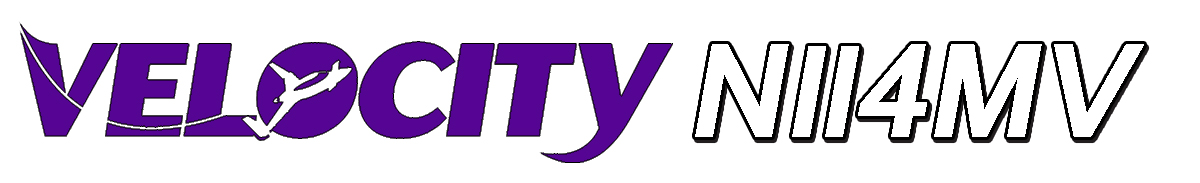 Pre-StartPreflight 	completeSeats	adjusted & lockedSeat belts	onPassenger Brief	completeProp	full forwardMain Bus A & B	onEFIS Battery	onEFIS Boot	waitStarting Engine ColdThrottle	open ½”Mixture	full richFuel Pump	on (count to 10)Mixture	idle cut-offProp	clearMagneto	onElectronic Ignition	onStarter	engageEngine Start	mixture full richStarting Engine HotThrottle	open ½”Fuel Pump	onMixture	idle cut-offProp	clearMagneto	onElectronic Ignition	onStarter	engageEngine Start	mixture full richStarting Engine FloodedThrottle	fullFuel Pump	offMixture	idle cut-offProp	clearMagneto	onElectronic Ignition	onStarter	engageEngine Start	mixture full richAfter StartEngine RPM	1000Fuel Pump	offAlternator	onVolts & Amps	confirmOil Pressure	+60Mixture	lean as requiredNav Lights	onEFIS	set GPS sourceGPS	enter flight planComm Frequency	set to ATIS/ASOSFuel Quantity	setOil Service Time	checkBefore TakeoffFlight Controls	free & correctEngine RPM	1800Mag Check	confirm 6 EGTElectronic Ignition	confirm 6 EGTEngine Instruments	greenProp Exercise	RPM dropEngine RPM	1000Altimiter	setAutopilot	setHorizon	levelMagnetic Heading	reasonableTrim	takeoffFuel Pump	onStrobes	onMixture	setProp	forwardComm Frequencies	setDoors	closed & latchedAnnunciators	fuel pump & speed brake okPre-Landing (G.U.M.Ps)Fuel Pump	onGear	down & curedMixture	setProp	2700Landing Light	onInstrument Approach Setup	(30+ miles out)Get Destination Wx	runway/approachAltimeter	setAutopilot Source	GNS 430WApproach	select & load IAF 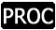 Brief the ApproachTransition	IAF or VectorsInbound Course/Altitudes/Missed	briefTower/Unicom Frequency	set standbyVLOC Frequency	set standbyInitiate Full ApproachApproach	activate 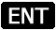 Nav Mode	GPS 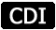 Autopilot Mode	TRKVLOC Frequency (ILS/LOC/VOR)	set 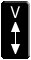 Initiate Vectors to FinalAutopilot Mode	CRSAutopilot Course	given vectorApproach	activate vector-to-final GPS Navigation will SUSPend until aircraft is established on published leg.Cleared for the ApproachNavigation Active	verify SUSP offNav Source	set VLOC or GPS Autopilot Mode	TRKNeedles	activeComm Frequency	setLanding Light	onGUMPS	completePower Profile	2700-12-120Runway Lighting	activateRe-Brief the ApproachInbound Course/Altitudes/Missed	briefEFIS Missed Altitude	setMissed ApproachEnable Waypoint	 cancel SUSP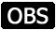 Engage Autopilot Climb	encoderNav Mode	 set GPSApproach Descent Power Profile:RPM	2700MAP	12 inchesAirspeed	120Engine ShutdownMixture	idle cutoffOverhead Switches	offElectrical Busses	offV-SpeedsVNE	200	VSB 	110VNO	170	VS	67VA	140	VX	110	Best power off glideVY	110	speed	110Engine Power Loss in FlightFuel Pump	onMixture	richEngine Gauges	checkPower Off LandingLocate suitable fieldEstablish spiral pattern 1000 ft. above field at downwind position for normal landing approachWhen committed to landing:Seat belt & harness	tightIgnition	offMain Bus A&B	offFuel Shutoff	offMixture	idle cutoffHolding PatternInbound LegHolding Waypoint	selected and activeVLOC Frequency	setNav Mode	 VLOC or GPSSelect OBS Mode	 OBS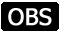 EFIS OBS Heading	set on HSI pageAutopilot	TRKCrossing Waypoint180 Outbound	or 3 seconds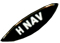 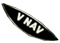 Outbound	time 1 minute180 Inbound	or 3 secondsInbound Turn EstablishedAutopilot	TRKEstablished Inboud	time 1 minuteGo To Crossing Waypoint Step